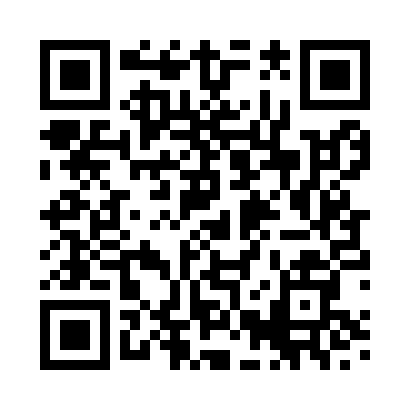 Prayer times for Halton Gill, North Yorkshire, UKMon 1 Jul 2024 - Wed 31 Jul 2024High Latitude Method: Angle Based RulePrayer Calculation Method: Islamic Society of North AmericaAsar Calculation Method: HanafiPrayer times provided by https://www.salahtimes.comDateDayFajrSunriseDhuhrAsrMaghribIsha1Mon2:564:401:136:559:4511:292Tue2:574:411:136:559:4411:293Wed2:574:421:136:559:4411:284Thu2:584:431:136:559:4311:285Fri2:594:441:136:549:4311:286Sat2:594:451:146:549:4211:287Sun3:004:461:146:549:4111:278Mon3:004:471:146:549:4011:279Tue3:014:481:146:539:3911:2710Wed3:024:491:146:539:3911:2611Thu3:024:511:146:529:3811:2612Fri3:034:521:146:529:3711:2513Sat3:044:531:156:519:3611:2514Sun3:044:541:156:519:3411:2415Mon3:054:561:156:509:3311:2416Tue3:064:571:156:509:3211:2317Wed3:074:581:156:499:3111:2318Thu3:075:001:156:489:2911:2219Fri3:085:011:156:489:2811:2120Sat3:095:031:156:479:2711:2121Sun3:105:041:156:469:2511:2022Mon3:105:061:156:459:2411:1923Tue3:115:071:156:459:2211:1924Wed3:125:091:156:449:2111:1825Thu3:135:111:156:439:1911:1726Fri3:145:121:156:429:1811:1627Sat3:145:141:156:419:1611:1528Sun3:155:161:156:409:1411:1429Mon3:165:171:156:399:1211:1430Tue3:175:191:156:389:1111:1331Wed3:185:211:156:379:0911:12